   DEPARTMENT OF PHYSICAL EDUCATION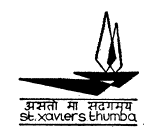 ST. XAVIER’S COLLEGE, THUMBA	No:To	The Principal	St.Xavier’s CollegeRespected Fr.,	I am hereby submitting the Department’s activity and performance report for the year 2015-16.	Special Coaching camps for Football, Volleyball, Handball, Kabaddi, Softball, Baseball, Cycling, Athletics, Boxing, Power lifting and Weight Lifting, Taek Won Do and Cricket were started from 16th June, 2015. Along with this the sports quota selection trials also conducted. 	The following coaches from various organizations provided assistance in conducting the coaching camps.Sri.Alex 			-  (Football)			-	from KSEBSri.Rajagopal		-  ( Cricket)			-	from KCASri.Pious Mathew 		-  (Volleyball)		-	from SAISri.Chandralal		-  (Boxing)			-	from SAISmt.Usha			-  (Cycling)			-	from SAISri.Jayaram			-  (Softball & Baseball)	- 	old studentThe following teams participated in the National eventsVolleyball (Women)Boxing (Women)Cricket (Men)Cycling (Men)The following teams participated in the State eventsVolleyball (Women)BoxingCricketCyclingThe Following teams participated in the University EventsFootball					(Men)Cricket					(Men)Kabaddi					(Men)Athletics					(Men)Taek Won Do				(Men)Softball					(Men) Baseball					(Men)Best Physique				(Men)Chess						(Men) Shuttle Badminton			(Men) Kabaddi					(Women) Volleyball 					(Women) Handball					(Women) Boxing					(Women) Power Lifting & Weight lifting 	(Women) Cycling					(Men)The performance of our college teams:-Football (Men):- (a)	George Joseph Memorial Championship held at 	TKM Engg. College  						- Runners (b) 	Bishop Mathew Kavukattu Memorial Championship	 held at St.Alocious College, Edathua				- Winners(c)	Baselious Football Tournament held at CMS College	Kottayam							- Semi- finalist(d)	Marthoma College Football Tournament held at 	Marthoma College, Thiruvalla				- Semi Finalist(e) 	Donbosco Bicentenary Memorial Football 	Tournament 								- Winners(f) 	All Kerala Indian Express Football tournament	- Quarter finalist	held at Mallapuram					   	   (g)	Kerala University Inter Collegiate Football	Tournament held at Trivandrum					- Third Cricket (Men):-(a)	Kerala University Inter Collegiate tournament	held at St.Xavier’s College, Thumba				- WinnersBaseball (Men):-(a)	Kerala University Inter Collegiate tournament	held at CET, Thiruvananthapuram				- WinnersVolleyball (Women):-(a) 	Kerala University Intercollegiate tournament			- Runners	held at MSM College, Kayamkulam				(b)	All Kerala SH College Volleyball Tournament		- Runners	held at SH College, ThevaraHandball (Women) :-(a)	Kerala University Inter Collegiate Championship held	at Govt.Women’s College, Thiruvananthapuram		- ThirdPower Lifting & Weight Lifting (Women):-(a) 	Kerala University Inter Collegiate Championship	held at GV Raja Stadium, Thiruvananthapuram		- WinnersBest Physique (Men):-(a)	Kerala University Inter Collegiate Championship	held at St.Cyrils College, Adoor				- ThirdBoxing (Women):-(a) 	Kerala University Inter Collegiate Championship	held at SN College, Kollam					- ThirdCycling(Men):-(a) 	Kerala University Inter Collegiate Cycling	Championship held at LNCPE, Kariyavattom		- Second Kabaddi (Men):-(a)	Kerala University Inter Collegiate Championship		- Came up	held at Govt.College, Kariyavattom				  to 2nd round Kabaddi (Women):-(a) 	Kerala University Inter Collegiate Championship		- Participated	held at NSS College, KaramanaAthletics(Men & Women):-(a)	Kerala University Inter Collegiate Championship		- Participated 	held at GV Raja Stadium, Thiruvananthapuram		 & got medals Taek Won Do(Men):-(a) 	Kerala University Inter Collegiate Championship		- Participated	held at LNCPE, Kariyavattom. Softball (Men):-(a)	Kerala University Inter Collegiate Championship		- Came up to	held at NSS College, Nilamel					   2nd round	 Chess (Men):-(a)	Kerala University Inter Collegiate Championship		- Participated	held at Govt. Arts and Science College, Ambalapuzha Shuttle Badminton(Men):-(a)	Kerala University Inter Collegiate Championship		- Participated	held at CET, Thiruvananthapuram.The Department conducted the following inter department tournaments.(a) Cricket (Men): Held on 17th, 18th 19th FEB 2016Dept. of Economics	- Winners(b) Football (Men):Held on 24th, 25th & 29th FEB 2016Dept of Commerce	- Winners(c) The 50th St.Xavier’s Annual Athletic Meet (Men & Women):Held on 4/3/2016.Dept. of Commerce.	- Overall ChampionsAll our staff actively participated in the Inter Class competitions and in the 50th St.Xavier’s Annual Athletic Meet. We the department and the students are sincerely thankful to the Management for their encouragement and support.     PHONE : (0471) 2705254  ST.XAVIER’S COLLEGE P.O., TRIVANDRUM-695586